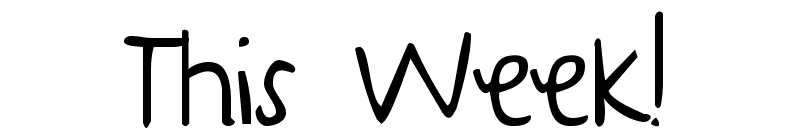 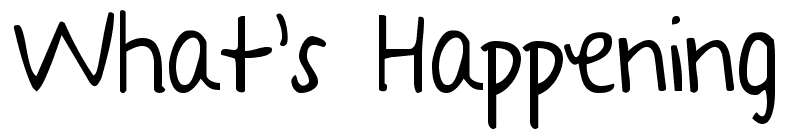 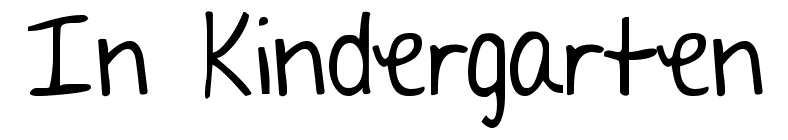 May 1-5th Notes: As we come to our last weeks together…….be sure you continue to remind your child the importance of kindness!  We will often see interesting behaviors during the last weeks of school.  We will continue to use our systems of “take a break” and “buddy room.”  We will also keep friends back from library and other field trips if needed.  Our Friday’s Math projects will be set up in a “booth” format.  (May 5h) Each student has chosen what they want to teach in Math.  It is a great review process .:)  Over the next several weeks, we will be finalizing our assessments for the year.  Our school will send final grade report cards home the last day of school.   ***May 19th >>>ROUND UP DAY FOR ALL STUDENTS***A few learning goals I have for this week are:Tell others how to care for and handle chicks-also the lifecycle process completedReview the classroom rules with my family at home!Tell others about the word “teamwork”Explain what a letter needs to reach other readers.Read my COMPLETED word sort book.  Be sure I have pictures, sentences.Practice re-tell with a family member.  Choose a book, then retell KEY facts with names and specifics.  Start with the beginning, several middles then end with the book wrap up. Monday1stWord & letter work related to personal word sortsWriters write letters that reach readers …Write & take homeTeachable Math projects continue to prepare for themOUR newest animal addition  CHICK EGGS  day 1 incubation  SPECIAL morning practice for Music work share---Our SCHEDULE CHANGESTuesday2ndWord & letter work related to alphabet order with same first lettersWriters set up a classroom post office **Final dramatic play area this year**Teachable Math projects continued****THERE IS NO LIBRARY TRIP TODAY***THIS IS CHANGING TO THURSDAYS**Bring in and share a letter someone has sent you or your familyWhat is in our chick eggs?   Readers make “just right choices” on their own when in needWednesday3rdWord & letter work related to personal word sorts gluing downWriters think about ways to make things better..& give solutions?Introduce newest and final physical activity unit…kick ballTeamwork activity---things we can move working togetherMusic and movement with Mrs. Sarah---show practicingThursday4thWord & letter work related to box top search and write form letters given….make own words from a alphabet letter bankWeekly reader related to TBDWriters write letters to future Kindergartners****Library walk/trip at 1:25-2:25 This will be our new day***3:45-reading buddies---this will be with an alternate classroomFriday5th2:30-3:00 KG MR> JEREMY only Math- teachable Math presentations 3:00-3:15 all school picture for the year book.  3:30   **K-3 Music work share @ 3:30  Location downstairs…BE EARLYAll school morning meeting at Main Campus Lunchroom 10:20-10:40My personal word sort book creationsReaders partner up with others to share success!What does it mean to have a school year come to a closure??  How we know what comes next. 